Publicado en  el 13/01/2016 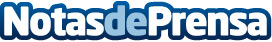 Cinco aplicaciones móviles para llevar la oficina en el bolsilloDatos de contacto:Nota de prensa publicada en: https://www.notasdeprensa.es/cinco-aplicaciones-moviles-para-llevar-la Categorias: Recursos humanos Dispositivos móviles Oficinas http://www.notasdeprensa.es